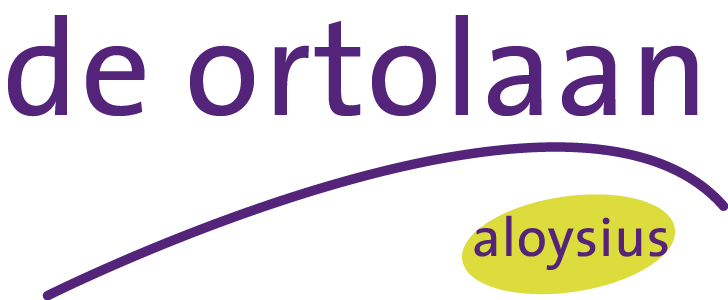 Formulier extra verlofNaam aanvrager: ………………………………………………………………………………………………..Leerling: …………………………………………………………………………………………………………….Reden absentie:					Datum afwezig: ………………………..Vakantie (verklaring werkgever toevoegen)  0		Tijdsduur: ……………………...(dagen)Huwelijk (zie achterzijde formulier)                 0Jubileum (zie achterzijde formulier)                0Verhuizing                                                             0		Handtekening aanvrager:Ernstige ziekte familie                                         0                 ………………………………………………….Overlijden familie                                                 0                 Datum aanvraag:		Anders:							………………………………………………….………………………………………………………………..………………………………………………………………..In te vullen door directie:Het door u aangevraagde extra verlof wordt wel/niet verleend.Directeur …………………………………………………..			Heibloem, ………………………………			 Richtlijnen verlof wegens gewichtige omstandigheden1. Gewichtige omstandigheden 10 schooldagen per schooljaar of minder,Een verzoek om extra verlof in geval van gewichtige omstandigheden op grond van het gestelde artikel 14, lid 1 van deLeerplichtwet 1969 voor 10 schooldagen per schooljaar of minder dient vooraf of binnen twee dagen na ontstaan van deverhindering aan de directeur van de school te worden voorgelegd.2. Gewichtige omstandigheden meer dan 10 schooldagen per schooljaarEen verzoek om extra verlof in geval van gewichtige omstandigheden op grond van artikel 14, lid 3 van de Leerplichtwet1969 voor meer dan 10 schooldagen per schooljaar dient minimaal 8 weken van tevoren via de directeur van de school,bij de leerplichtambtenaar, te worden voorgelegd.Hiervoor gelden de volgende richtlijnen:a. Voor het voldoen aan een wettelijke verplichting, voor zover dit niet buiten de lesuren kan geschiedenb. Voor verhuizing ten hoogste 1 dag.c. Voor het bijwonen van het huwelijk van bloed- of aanverwanten t/m de 3e graad voor 1 of ten hoogste 2 dagen en in hetbuitenland maximaal 5 lesdagen.d. Bij ernstige ziekte van ouders of bloed- of aanverwanten t/m de 3e graad zonder kans op herstel, duur in overleg met dedirecteur of de leerplicht(plus)ambtenaar (bij meer dan 10 dagen).e. Bij overlijden van bloed- of aanverwanten in de 1e graad voor ten hoogste 4 dagen; van bloed en- of aanverwanten in de 2egraad voor ten hoogste 2 dagen; Van bloed- of aanverwanten in de 3e en 4e graad ten hoogste 1 dag.f. Bij 25-, 40- en 50-jarige ambtsjubileum en het 12,5-, 25-, 40-, 50-, en 60-jarige huwelijksjubileum van ouders of grootoudersvoor 1 dag.g. Voor andere naar het oordeel van de directeur belangrijke redenen, maar geen vakantieverlof.Extra verlof wordt niet verleend vanwege de volgende redenen:• goedkope vliegtickets;• omdat de tickets al gekocht zijn of omdat er geen tickets meer zijn in de vakantieperiode;• drukte bij de boot over de straat van Gibraltar;• één van de kinderen kan niet achterblijven;• oriënteren op terugkeer naar land van herkomst;• vakantiespreiding in den lande;• dienstrooster van werknemer.Ouders dienen aan te tonen dat er sprake is van een gewichtige omstandigheid (bv een trouwkaart/ artsenverklaring bij ernstige ziekte etc.). 